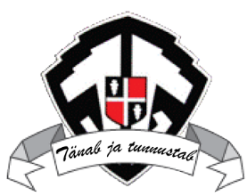    Lisa 1 Aasta õpetaja  JÜRI GÜMNAASIUM TÄNAB JA TUNNUSTAB! 2017/2018. õppeaastaTaotlus Jüri Gümnaasiumi Aasta õpetaja (klassiõpetaja, põhikooliõpetaja, gümnaasiumiõpetaja) tunnustamiseksEsitada tunnustamiseks:Esitaja: esildise esitaja nimi, kontakttelefon, e-posti aadressallkiri, kuupäevKategooriaEes- ja perekonnanimiAmetKirjuta ühe lausega, miks kandidaat väärib esiletõstmist (kuni 230 tähemärki)Too näiteid, kuidas kandidaat rakendab õpetamisviise, mis loovad keskkonna, kus tema õpilased õpivad innustunult ja mõistavad, milleks õpitakseToo näiteid, kuidas kandidaat kujundab õpiprotsessi vastavalt oma õpilaste erinevatele vajadustele ja huvideleToo näiteid, kuidas kandidaat toetab teadliku tegevuse ja isikliku eeskujuga õpilaste väärtushoiakute ja õpioskuste kujunemistToo näiteid, kuidas kandidaat arendab õpilastes kriitilist ja loovat mõtlemist, ettevõtlikkust, meeskonnatöö-, analüüsi- ja seoste loomise ning kirjaliku ja suulise eneseväljenduse oskustToo näiteid, kuidas kandidaat on loonud toimiva koostöö lapsevanemate, kolleegide ja teiste kogukonna liikmetega oma õpilaste arengu toetamiseksToo näiteid, kuidas kandidaat rakendab erinevaid meetodeid, sealhulgas digitehnoloogia ja interneti võimalusi õppimise tõhusamaks toetamiseks ja jagab neid kolleegidegaLisainfo kandidaadi kohta (kuni 1000 tähemärki)Kirjuta ühe lausega, miks kandidaat väärib esiletõstmist (kuni 230 tähemärki)Too näiteid, kuidas kandidaat rakendab õpetamisviise, mis loovad keskkonna, kus tema õpilased õpivad innustunult ja mõistavad, milleks õpitakseToo näiteid, kuidas kandidaat kujundab õpiprotsessi vastavalt oma õpilaste erinevatele vajadustele ja huvideleToo näiteid, kuidas kandidaat toetab teadliku tegevuse ja isikliku eeskujuga õpilaste väärtushoiakute ja õpioskuste kujunemistToo näiteid, kuidas kandidaat arendab õpilastes kriitilist ja loovat mõtlemist, ettevõtlikkust, meeskonnatöö-, analüüsi- ja seoste loomise ning kirjaliku ja suulise eneseväljenduse oskustToo näiteid, kuidas kandidaat on loonud toimiva koostöö lapsevanemate, kolleegide ja teiste kogukonna liikmetega oma õpilaste arengu toetamiseksToo näiteid, kuidas kandidaat rakendab erinevaid meetodeid, sealhulgas digitehnoloogia ja interneti võimalusi õppimise tõhusamaks toetamiseks ja jagab neid kolleegidegaLisainfo kandidaadi kohta (kuni 1000 tähemärki)